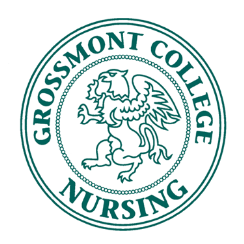 Attendance:Call to Order:								Presenter: PresidentMoved by: 	Teresa	Martinez	      B.  	Seconded by: 	Sasha Carter		Approval of Agenda for October 26, 2015					Presenter: PresidentMoved by: 	Teresa Martinez		      B.  	Seconded by: 	Danielle Weringa	Approval of Minutes for September 28, 2015Moved by:	Teresa Martinez		Seconded by:	Amy Wright		Announcements				            Presenter: Marie Stewart & Nick JimenezWelcome to our speaker: Esmeralda Reyes from the YMCA Navy Exceptional Family Member Program (EFMP) http://www.crs.ymca.org/programs/resource-and-referral/military-family-support/military-respite.html Fall CNSA meeting dates11/23Officer Reports		                          		        Presenter: Respective OfficersPresident Yoga on the Midway: Fundraiser for underserved veterans. Sponsored by Core Power Yoga. No interestGlucose checks at African American barber shops.No interestFeeding AmericaAfter holidaysAmy Wright will get informationHomeless Winter Care PackagesJennell Asprey and Erika will get informationPlan for winter breakCNSA ConventionResolution PassedConvention Report
Vice President---
TreasurerBalance $1852.56Secretary---Director of FundraisingBadge Reels: For sale at CNSA meeting or in Judy’s office for $5. You can also make some to sell.T-shirts: Order has been placed. They should arrive November 10th. Breakthrough to NursingSign-Up sheet for presentations to biology classes about Nursing.Will start as soon as week of November 9thWill circulate sign up sheetWill provide talking pointsCohort-to-cohort presentations to ease transition. Emailed professors to scheduleDirector of Membership---Director of Communications--- 
 Community Health CoordinatorBone Marrow Drive Report:42 people signed up and swabbed their cheeks to be placed on the registry. This is an all-time high for Danielle, the representative. It usually takes her a month to reach that number.Events DirectorThanksgiving drive: Now through Thursday, November 19, clubs are invited to participate in the Annual Inter-Club Council Thanksgiving Food Drive Competition.Professor Ngo providing basketsDeadline for us is November 13thSign up sheets going around for itemsClass representatives1st semester: Heidi Borum, Erin Cafagna2nd semester: Sasha Carter, Danielle 3rd semester: Danielle Weringa, Breann Hess4th semester: Brandi KositzinTo participate, clubs must gather all of the following items:1 box (or 2 packets) mashed potatoes,1 jar gravy (or 2 packets of dry gravy mix),1 box stuffing mix,3 cans vegetables,Small package of bread/rolls,1 can cranberry sauce,1 can pie filling, and1 pie crust.Once assembled, items should be dropped off in the Student Affairs Office (Bldg. 60, Room 204) where the club will be awarded 1 point for a chance to win one of three different award amounts for their club (1st Place: $100; 2nd Place: $50; 3rd Place: $30).Clubs may also bring a gift card/certificate for a turkey for 2 extra points.There is no limit on how many points a club may earn. The top 3 clubs with the highest point value at the end of the day, Friday, November 20 will win.On a first come, first served basis, the assembled Thanksgiving Baskets will go to students on campus who are in need.ICC Representative ICC meeting summaryEncourage nursing students to get ASGC card next semester. Need 2/3 or ~17.Fundraising matchFree coffeeFree popcornOpen Forum 								             Presenter: Members	Irene Bauza at ASGCGift card and $20 Starbucks gift cardAdjournment: Moved by: 	Teresa Martinez			Seconded by: Taylor Kennedy		      Meeting Adjourned at: 	1245		Executive BoardPresent (Y / N)PresidentTeresa MartinezVice PresidentEvangeline B ColeTreasurerAmy WrightSecretary Brandi KositzinBoard of DirectorsDirector of FundraisingTaylor KennedyCo-Director of FundraisingDirector of Breakthrough to NursingSasha CarterDirector of MembershipDanielle WeringaDirector of CommunicationsJennell AspreyCommunity Health CoordinatorPaige ReinholtsenActivities DirectorBreanne WashburnActivities Co-DirectorICC RepresentativeCarlotta WilsonAdvisorsJudy Medina Professor NgoProfessor Babini